Załącznik nr 2 do Ogłoszenia0201-IIP.261.4.2019……………………………………		    			        ……………………………………. pieczęć firmy (nazwa, adres)                                    		                                    miejscowość, dataOPIS PRZEDMIOTU ZAMÓWIENIA/ PARAMETRY SPRZĘTU OFEROWANEGO PRZEZ WYKONAWCĘPrzedmiotem zamówienia jest dostawa przełączników sieciowych -  8 szt., w tym:Przełączniki sieci LAN stakowalne Ethernet 1GbE - 6 sztuk,Przełącznik sieci LAN Ethernet 1GbE - 2 sztuki,dla Izby Administracji Skarbowej we Wrocławiu.Wskazane przełączniki sieciowe są niezbędne do modernizacji sieci LAN w jednostkach podległych Zamawiającemu, wykonanych w oparciu o urządzenia oraz oprogramowanie zarządzające firmy CISCO. Celem przedsięwzięcia jest zakup przełączników sieciowych warstwy L2 oraz L3 wraz z wyposażeniem umożliwiającym personelowi Zamawiającego zintegrowanie ich z działającą infrastrukturą sieciową zamawiającego zgodnie z załączonymi poniżej schematami ideowymi. Zamawiany sprzęt musi pochodzić od jednego producenta i integrować się z oprogramowaniem zarządzającym firmy CISCO.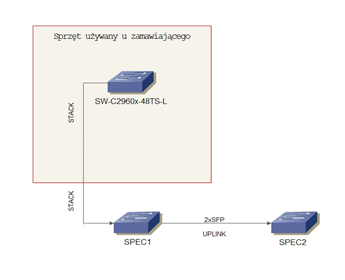 Przełączniki sieci LAN stakowalne Ethernet 1GbE - 6 sztukPrzełącznik sieci LAN Ethernet 1GbE - 2 sztukiRównoważność:Jeżeli zamawiający określił w opisie wymagania z użyciem nazw własnych produktów lub marek producentów (znaki towarowe, patenty lub pochodzenie), to wskazane produkty należy traktować jako rozwiązania wzorcowe. W każdym takim przypadku zamawiający dopuszcza dostarczenie produktów wzorcowych lub równoważnych.W przypadku dostarczenia sprzętu równoważnego względem wyspecyfikowanego przez Zamawiającego, Wykonawca musi wykazać, że dostarczony przez niego sprzęt równoważny spełnia wszystkie wymagania w zakresie funkcjonalności określonych w specyfikacji funkcjonalno-technicznej oraz warunków i zasad świadczenia gwarancji.…………………………………………….....(podpis i pieczęć imienna Wykonawcy lubNazwa producenta, dystrybutora (jeżeli występuje):Model, numer (jeżeli występuje):Inne oznaczenia (jeżeli występują)Lp.Cecha/ParametrWymagania minimalneOferowane przez Wykonawcę (szczegółowy opis)1. ObudowaTypu Rack wraz z kompletem elementów umożliwiających zainstalowanie w szafie 19"typu RACK max. 1U2. Liczba portów48 portów 10/100/1000 Mbps 
w standardzie Base-T Min 4 porty SFP 1 Gbit/s1 port USB typ A na dodatkową pamięć masową2 porty stakujące o przepustowości min. 10 Gb (wbudowane lub w dołączonym module) wraz z kablem stakującym o długości min 45cm3. Inne- Forwarding Rate ≥ 100 Mpps- Switching bandwidth ≥ 200 Gbps- QoS - IEEE 802.1p,- Obsługa LLDP-MED- Obsługa IPv6- Wsparcie dla VLAN (obsługa min. 4094 LAN)- Urządzenie musi reprezentować model bieżącej linii produkcyjnej. Nie dopuszcza się urządzeń odnawianych, demonstracyjnych lub powystawowych4. Obsługiwane standardy- IEEE 802.1Q- IEEE 802.1p- IEEE 802.3ad i/ lub IEEE 802.1ax- IEEE 802.1X- IEEE 802.1w- IEEE 802.1s- IEEE 802.1ab- IEEE 802.3az- wsparcie Industry-standard MIB5. ZarządzaniePołączenie szyfrowane:- SSL/SSH,- autentykacja dostępu w oparciu o Radius oraz TACACS+- RMON,- CLI,- SNMP v2 i/lub v3- możliwość łączenia przełączników w stos (stacking) z jednym wspólnym adresem IP do zarządzania wszystkimi przełącznikami w stosie (również z modelami 48 portowymi opisanymi poniżej). Minimalna liczba urządzeń łączonych w stos – 8.6. CertyfikatyCertyfikat CE (załączyć do oferty),7. Gwarancja Min. 24 miesiące typu 8x5 NBDNazwa producenta, dystrybutora (jeżeli występuje):Model, numer (jeżeli występuje):Inne oznaczenia (jeżeli występują)Lp.Cecha/ParametrWymagania minimalneOferowane przez Wykonawcę (szczegółowy opis)1. ObudowaTypu Rack wraz z kompletem elementów umożliwiających zainstalowanie w szafie 19"typu RACK max. 1UDwa redundantne zasilacze.2. Liczba portówMin. 24 porty 10/100/1000 Mbps w standardzie Base-T Min 4 porty SFP 1 Gbit/s z  4 dedykowanymi wkładkami pracującymi w standardzie 10/100/1000 Base-T1 port USB typ A na dodatkową pamięć masową2 sloty umożliwiające instalację min 1 portowego modułu stakującego lub wbudowane dwa porty stakujące o przepustowości min. 80Gbps3. Inne- Forwarding Rate ≥ 75 Mpps- Switching capacity ≥ 100 Gbps- QoS - IEEE 802.1p,- Obsługa LLDP-MED- Obsługa IPv6- Wsparcie dla VLAN (obsługa min. 4094 LAN)- Urządzenie musi reprezentować model bieżącej linii produkcyjnej. Nie dopuszcza się urządzeń odnawianych, demonstracyjnych lub powystawowych4. Obsługiwane standardy- IEEE 802.1Q- IEEE 802.1p- IEEE 802.3ad i/ lub IEEE 802.1ax- IEEE 802.1X- IEEE 802.1w- IEEE 802.1s- IEEE 802.1ab- IEEE 802.3az- wsparcie Industry-standard MIB5. ZarządzaniePołączenie szyfrowane:- SSL/SSH,- autentykacja dostępu w oparciu o Radius oraz TACACS+- RMON,- CLI,- SNMP v2 i/lub v3- możliwość łączenia przełączników w stos (stacking) z jednym wspólnym adresem IP do zarządzania wszystkimi przełącznikami w stosie.6. CertyfikatyCertyfikat CE (załączyć do oferty),7. Gwarancja Min. 24 miesiące typu 8x5 NBD